2023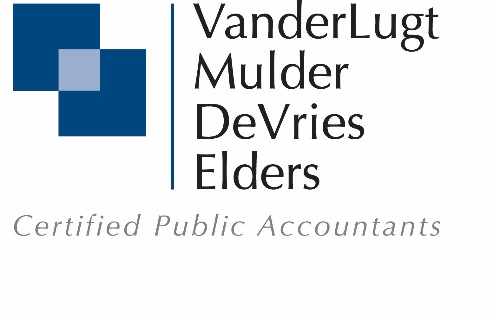 Required Due Diligence Questions for Certain Income Tax PositionsAmerican Opportunity Tax Credit The IRS requires tax return preparers to complete a due diligence checklist with all income tax returns that contain certain credits and deductions, including steep penalties for noncompliance. Your return qualifies for the following special credits/deductions; therefore, it is imperative you read and understand this entire document.  YOUR RETURN WILL NOT BE FINALIZED UNTIL YOU SIGN AND RETURN THIS DOCUMENT TO US.AMERICAN OPPORTUNITY TAX CREDIT:The American Opportunity Tax Credit is a credit for qualified education expenses paid for an eligible student for the first four years of higher education. To be eligible for this credit, a student must meet ALL the following requirements:Be the taxpayer, spouse, or dependent for whom the taxpayer claims on tax return.Be pursuing a degree or other recognized education credential.Be enrolled at least half time for at least one academic period beginning in the tax year.Not have finished the first four years of higher education at the beginning of the tax yearNot have claimed this credit or the former lifetime learning credit for more than four tax years.Not have a felony drug conviction at the end of the tax year.Not have a filing status of Married Filing SeparatelyREGARDING THE COSTS USED TO CALCULATE THIS CREDITWe must have a copy of form 1098-T (provided to you by institution).  If you did not actually pay the tuition shown on 1098-T form, please provide us an accounting or other receipt of payment. The costs eligible for this credit do NOT include costs paid for by any tax-favored type of plan like a 529 plan or Coverdell ESA or costs reimbursed by your employer. For the American Opportunity Credit, books & supply expenses are included as “eligible costs”Eligible costs apply to payments made in current tax year for periods beginning in the current tax year and the first three months of the next tax year.I CERTIFY UNDER PENALTY OF PERJURY:I have provided information for any persons (taxpayer, spouse, or dependent) for whom I paid tuition in the current tax year and who met every one of the above criteria.I am able to provide documentation needed to prove that I qualify for this credit if audited by the IRS.I have never been notified by the IRS that this credit was disallowed or reduced in a previous year.  				I have read and understand the foregoing is true and correct._________________________________                                              _________________________Signature							   	     Date_________________________________                                              _________________________Signature							   	     Date